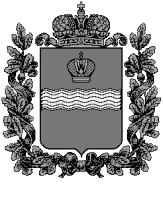 УПРАВЛЕНИЕ ПО ДЕЛАМ АРХИВОВКАЛУЖСКОЙ ОБЛАСТИПРИКАЗВ целях внедрения и применения системы оценки результативности и эффективности контрольной деятельности управления по делам архивов Калужской области, предусмотренной распоряжением Правительства Российской Федерации от 17.05.2016 № 934-р (в ред.  распоряжений Правительства Российской Федерации от 23.05.2017 № 999-р, от 27.04.2018 № 788-р, от 07.10.2019 № 2324-р) П Р И К А З Ы В А Ю:1.Утвердить перечень показателей результативности и эффективности контрольной деятельности управления по делам архивов Калужской области при осуществлении государственного контроля за соблюдением законодательства об архивном деле в Российской Федерации на территории Калужской области.2. Контроль за исполнением настоящего приказа оставляю за собой.Начальник управления                                                                        М.А. ДобычинаПриложениек приказу управления по деламархивов Калужской областиот 19 декабря 2019 г. №69Перечень показателей результативности и эффективности контрольной деятельностипри осуществлении государственного контроля за соблюдением законодательства об архивном деле в Российской Федерации на территории Калужской области  19 декабря 2019№69Об утверждении перечней показателей результативности и эффективности контрольной деятельности управления по делам архивов Калужской областиНаименование органа исполнительной власти: Управление по делам архивов Калужской области  (далее – Управление)Наименование органа исполнительной власти: Управление по делам архивов Калужской области  (далее – Управление)Наименование органа исполнительной власти: Управление по делам архивов Калужской области  (далее – Управление)Наименование органа исполнительной власти: Управление по делам архивов Калужской области  (далее – Управление)Наименование органа исполнительной власти: Управление по делам архивов Калужской области  (далее – Управление)Наименование органа исполнительной власти: Управление по делам архивов Калужской области  (далее – Управление)Наименование органа исполнительной власти: Управление по делам архивов Калужской области  (далее – Управление)Наименование органа исполнительной власти: Управление по делам архивов Калужской области  (далее – Управление)Наименование органа исполнительной власти: Управление по делам архивов Калужской области  (далее – Управление)Наименование органа исполнительной власти: Управление по делам архивов Калужской области  (далее – Управление)Наименование вида контрольной деятельности: Государственный контроль за соблюдением законодательства об архивном деле в Российской Федерации на территории Калужской областиНаименование вида контрольной деятельности: Государственный контроль за соблюдением законодательства об архивном деле в Российской Федерации на территории Калужской областиНаименование вида контрольной деятельности: Государственный контроль за соблюдением законодательства об архивном деле в Российской Федерации на территории Калужской областиНаименование вида контрольной деятельности: Государственный контроль за соблюдением законодательства об архивном деле в Российской Федерации на территории Калужской областиНаименование вида контрольной деятельности: Государственный контроль за соблюдением законодательства об архивном деле в Российской Федерации на территории Калужской областиНаименование вида контрольной деятельности: Государственный контроль за соблюдением законодательства об архивном деле в Российской Федерации на территории Калужской областиНаименование вида контрольной деятельности: Государственный контроль за соблюдением законодательства об архивном деле в Российской Федерации на территории Калужской областиНаименование вида контрольной деятельности: Государственный контроль за соблюдением законодательства об архивном деле в Российской Федерации на территории Калужской областиНаименование вида контрольной деятельности: Государственный контроль за соблюдением законодательства об архивном деле в Российской Федерации на территории Калужской областиНаименование вида контрольной деятельности: Государственный контроль за соблюдением законодательства об архивном деле в Российской Федерации на территории Калужской областиНегативные явления, на устранение которых направлена контрольная деятельность: Нарушения обязательных требований законодательства в области архивного дела в Российской Федерации при организации хранения, комплектования, учета и использования архивных документов, причинение вреда архивным документам, нарушение нормативных условий хранения документов Архивного фонда Российской Федерации и других архивных документов подконтрольными субъектамиНегативные явления, на устранение которых направлена контрольная деятельность: Нарушения обязательных требований законодательства в области архивного дела в Российской Федерации при организации хранения, комплектования, учета и использования архивных документов, причинение вреда архивным документам, нарушение нормативных условий хранения документов Архивного фонда Российской Федерации и других архивных документов подконтрольными субъектамиНегативные явления, на устранение которых направлена контрольная деятельность: Нарушения обязательных требований законодательства в области архивного дела в Российской Федерации при организации хранения, комплектования, учета и использования архивных документов, причинение вреда архивным документам, нарушение нормативных условий хранения документов Архивного фонда Российской Федерации и других архивных документов подконтрольными субъектамиНегативные явления, на устранение которых направлена контрольная деятельность: Нарушения обязательных требований законодательства в области архивного дела в Российской Федерации при организации хранения, комплектования, учета и использования архивных документов, причинение вреда архивным документам, нарушение нормативных условий хранения документов Архивного фонда Российской Федерации и других архивных документов подконтрольными субъектамиНегативные явления, на устранение которых направлена контрольная деятельность: Нарушения обязательных требований законодательства в области архивного дела в Российской Федерации при организации хранения, комплектования, учета и использования архивных документов, причинение вреда архивным документам, нарушение нормативных условий хранения документов Архивного фонда Российской Федерации и других архивных документов подконтрольными субъектамиНегативные явления, на устранение которых направлена контрольная деятельность: Нарушения обязательных требований законодательства в области архивного дела в Российской Федерации при организации хранения, комплектования, учета и использования архивных документов, причинение вреда архивным документам, нарушение нормативных условий хранения документов Архивного фонда Российской Федерации и других архивных документов подконтрольными субъектамиНегативные явления, на устранение которых направлена контрольная деятельность: Нарушения обязательных требований законодательства в области архивного дела в Российской Федерации при организации хранения, комплектования, учета и использования архивных документов, причинение вреда архивным документам, нарушение нормативных условий хранения документов Архивного фонда Российской Федерации и других архивных документов подконтрольными субъектамиНегативные явления, на устранение которых направлена контрольная деятельность: Нарушения обязательных требований законодательства в области архивного дела в Российской Федерации при организации хранения, комплектования, учета и использования архивных документов, причинение вреда архивным документам, нарушение нормативных условий хранения документов Архивного фонда Российской Федерации и других архивных документов подконтрольными субъектамиНегативные явления, на устранение которых направлена контрольная деятельность: Нарушения обязательных требований законодательства в области архивного дела в Российской Федерации при организации хранения, комплектования, учета и использования архивных документов, причинение вреда архивным документам, нарушение нормативных условий хранения документов Архивного фонда Российской Федерации и других архивных документов подконтрольными субъектамиНегативные явления, на устранение которых направлена контрольная деятельность: Нарушения обязательных требований законодательства в области архивного дела в Российской Федерации при организации хранения, комплектования, учета и использования архивных документов, причинение вреда архивным документам, нарушение нормативных условий хранения документов Архивного фонда Российской Федерации и других архивных документов подконтрольными субъектамиЦели контрольной деятельности: Обеспечение соблюдения законодательства в области  архивного дела на территории Калужской областиЦели контрольной деятельности: Обеспечение соблюдения законодательства в области  архивного дела на территории Калужской областиЦели контрольной деятельности: Обеспечение соблюдения законодательства в области  архивного дела на территории Калужской областиЦели контрольной деятельности: Обеспечение соблюдения законодательства в области  архивного дела на территории Калужской областиЦели контрольной деятельности: Обеспечение соблюдения законодательства в области  архивного дела на территории Калужской областиЦели контрольной деятельности: Обеспечение соблюдения законодательства в области  архивного дела на территории Калужской областиЦели контрольной деятельности: Обеспечение соблюдения законодательства в области  архивного дела на территории Калужской областиЦели контрольной деятельности: Обеспечение соблюдения законодательства в области  архивного дела на территории Калужской областиЦели контрольной деятельности: Обеспечение соблюдения законодательства в области  архивного дела на территории Калужской областиЦели контрольной деятельности: Обеспечение соблюдения законодательства в области  архивного дела на территории Калужской областиномер (индекс) показателянаименование показателянаименование показателяформула расчетакомментарии
(интерпретация значений)базовое значение показателямеждународ-ные сопо-ставления показателейцелевые значения показателейисточник данных для определения значения показателясведения о документах стратегичес-кого планирования, содержащих показатель(при наличии)Ключевые показателиКлючевые показателиКлючевые показателиКлючевые показателиКлючевые показателиКлючевые показателиКлючевые показателиКлючевые показателиКлючевые показателиАПоказатели результативности, характеризующие уровень достижения общественно значимых результатов снижения причиняемого подконтрольными субъектами вреда архивным документамПоказатели результативности, характеризующие уровень достижения общественно значимых результатов снижения причиняемого подконтрольными субъектами вреда архивным документамПоказатели результативности, характеризующие уровень достижения общественно значимых результатов снижения причиняемого подконтрольными субъектами вреда архивным документамПоказатели результативности, характеризующие уровень достижения общественно значимых результатов снижения причиняемого подконтрольными субъектами вреда архивным документамПоказатели результативности, характеризующие уровень достижения общественно значимых результатов снижения причиняемого подконтрольными субъектами вреда архивным документамПоказатели результативности, характеризующие уровень достижения общественно значимых результатов снижения причиняемого подконтрольными субъектами вреда архивным документамПоказатели результативности, характеризующие уровень достижения общественно значимых результатов снижения причиняемого подконтрольными субъектами вреда архивным документамПоказатели результативности, характеризующие уровень достижения общественно значимых результатов снижения причиняемого подконтрольными субъектами вреда архивным документамПоказатели результативности, характеризующие уровень достижения общественно значимых результатов снижения причиняемого подконтрольными субъектами вреда архивным документамА.2.1.Количество архивных документов, которым нанесен ущерб при нарушении условий их храненияКоличество архивных документов, которым нанесен ущерб при нарушении условий их храненияЕдиница хранения-Не используются0Ежегодный план проведения плановых проверокИндикативные показателиИндикативные показателиИндикативные показателиИндикативные показателиИндикативные показателиИндикативные показателиИндикативные показателиИндикативные показателиИндикативные показателиИндикативные показателиВИндикативные показатели, характеризующие различные аспекты контрольной деятельности УправленияИндикативные показатели, характеризующие различные аспекты контрольной деятельности УправленияИндикативные показатели, характеризующие различные аспекты контрольной деятельности УправленияИндикативные показатели, характеризующие различные аспекты контрольной деятельности УправленияИндикативные показатели, характеризующие различные аспекты контрольной деятельности УправленияИндикативные показатели, характеризующие различные аспекты контрольной деятельности УправленияИндикативные показатели, характеризующие различные аспекты контрольной деятельности УправленияИндикативные показатели, характеризующие различные аспекты контрольной деятельности УправленияИндикативные показатели, характеризующие различные аспекты контрольной деятельности УправленияВ.2Индикативные показатели, характеризующие непосредственное состояние подконтрольной сферыИндикативные показатели, характеризующие непосредственное состояние подконтрольной сферыИндикативные показатели, характеризующие непосредственное состояние подконтрольной сферыИндикативные показатели, характеризующие непосредственное состояние подконтрольной сферыИндикативные показатели, характеризующие непосредственное состояние подконтрольной сферыИндикативные показатели, характеризующие непосредственное состояние подконтрольной сферыИндикативные показатели, характеризующие непосредственное состояние подконтрольной сферыИндикативные показатели, характеризующие непосредственное состояние подконтрольной сферыИндикативные показатели, характеризующие непосредственное состояние подконтрольной сферыВ.2.1.Количество проведенных проверокКоличество проведенных проверокАбсолютное значениеПоказатель учитывает суммарное количество проверок, проведенных в отношении субъектов контрольной деятельности-Не используются4Форма федерального статистического наблюдения
№ 1-контроль «Сведения об осуществлении государственного контроля (надзора) и муниципального контроля»-В.2.2Доля субъектов, допустивших нарушения, в результате которых причинен вред (ущерб) или была создана угроза его причинения, выявленные в результате проведения контрольных мероприятийДоля субъектов, допустивших нарушения, в результате которых причинен вред (ущерб) или была создана угроза его причинения, выявленные в результате проведения контрольных мероприятийДн=Сн х 100 %СоДн - доля субъектов, допустивших нарушения, в результате которых причинен вред (ущерб) или была создана угроза его причинения, выявленные в результате проведения контрольных мероприятий;Сн – количество субъектов, допустивших нарушения, в результате которых причинен вред (ущерб) или была создана угроза его причинения, выявленные в результате проведения контрольных мероприятий;Со – общее количество субъектов, в отношении которых были проведены контрольные мероприятия-Не используются0Форма федерального статистического наблюдения 
№ 1-контроль «Сведения об осуществлении государственного контроля (надзора) и муниципального контроля»-В.2.3Количество субъектов, у которых были устранены нарушения, выявленные в результате проведения контрольных мероприятийКоличество субъектов, у которых были устранены нарушения, выявленные в результате проведения контрольных мероприятийДун=Сун х 100%СнДун – доля субъектов, у которых были устранены нарушения, выявленные в результате проведения контрольных мероприятий;Сун – количество субъектов, у которых были устранены нарушения, выявленные в результате проведения контрольных мероприятий;Сн – общее количество субъектов, в отношении которых в результате проведения контрольных мероприятий выявлены нарушения-Не используются4Сведения об устранении выявленных нарушений законодательства в области архивного дела, зафиксированные в предписании-В.2.4.Доля субъектов, у которых были устранены нарушения, выявленные в результате проведения проверокДоля субъектов, у которых были устранены нарушения, выявленные в результате проведения проверокДун=Сун х 100%СнДун – доля субъектов, у которых были устранены нарушения, выявленные в результате проведения контрольных мероприятий;Сун – количество субъектов, у которых были устранены нарушения, выявленные в результате проведения контрольных мероприятий;Сн – общее количество субъектов, в отношении которых в результате проведения контрольных мероприятий выявлены нарушения-Не используются4Сведения об устранении выявленных нарушений законодательства в области архивного дела, зафиксированные в предписании-В.2.5Доля заявлений (обращений) с указанием факторов нарушенияДоля заявлений (обращений) с указанием факторов нарушенияДз=Зн х 100 %ЗоДз – доля заявлений (обращений) с указанием фактов нарушений, поступивших от физических и юридических лиц, сообщений органов государственной власти, местного самоуправления, средств массовой информации с указанием фактов нарушений;Зн – количество заявлений (обращений) с указанием фактов нарушений, поступивших от физических и юридических лиц, сообщений органов государственной власти, местного самоуправления, средств массовой информации с указанием фактов нарушений;Зо – общее количество поступивших заявлений (обращений)-Не используются0Система электронного документооборота Управления-В.2.6Общее количество заявлений (обращений), по результатам рассмотрения которых управлением внеплановые мероприятия не были проведеныОбщее количество заявлений (обращений), по результатам рассмотрения которых управлением внеплановые мероприятия не были проведеныАбсолютное значениеСуммарное количество заявлений (обращений), по результатам рассмотрения которых Управлением внеплановые мероприятия не были проведены, в том числе в согласовании которых было отказано органами прокуратуры-Не используются0Система электронного документооборота Управления-В.3Индикативные показатели, характеризующие качество проводимых управлением мероприятий в части их направленности на предотвращение потенциального вреда (ущерба) архивным документамИндикативные показатели, характеризующие качество проводимых управлением мероприятий в части их направленности на предотвращение потенциального вреда (ущерба) архивным документамИндикативные показатели, характеризующие качество проводимых управлением мероприятий в части их направленности на предотвращение потенциального вреда (ущерба) архивным документамИндикативные показатели, характеризующие качество проводимых управлением мероприятий в части их направленности на предотвращение потенциального вреда (ущерба) архивным документамИндикативные показатели, характеризующие качество проводимых управлением мероприятий в части их направленности на предотвращение потенциального вреда (ущерба) архивным документамИндикативные показатели, характеризующие качество проводимых управлением мероприятий в части их направленности на предотвращение потенциального вреда (ущерба) архивным документамИндикативные показатели, характеризующие качество проводимых управлением мероприятий в части их направленности на предотвращение потенциального вреда (ущерба) архивным документамИндикативные показатели, характеризующие качество проводимых управлением мероприятий в части их направленности на предотвращение потенциального вреда (ущерба) архивным документамИндикативные показатели, характеризующие качество проводимых управлением мероприятий в части их направленности на предотвращение потенциального вреда (ущерба) архивным документамВ.3.1ПроверкиПроверкиПроверкиПроверкиПроверкиПроверкиПроверкиПроверкиПроверкиВ.3.1.1Общее количество плановых проверокАбсолютное значениеАбсолютное значениеОбщее количество проверок-Не используются4Форма федерального статистического наблюдения № 1-контроль «Сведения об осуществлении государственного контроля (надзора) и муниципального контроля»-В.3.1.2Общее количество внеплановых проверокАбсолютное значениеАбсолютное значениеОбщее количество внеплановых проверок по основаниям, установленным Федеральным законом 26 декабря 2008 г. № 294-ФЗ «О защите прав юридических лиц и индивидуальных предпринимателей при осуществлении государственного контроля (надзора) и муниципального контроля»-Не используются0Форма федерального статистического наблюдения № 1-контроль «Сведения об осуществлении государственного контроля (надзора) и муниципального контроля»-В.3.1.3.Доля плановых проверок, проведенных по фактам нарушений обязательных требований, с которыми связано причинение вреда архивным документам с целью прекращения дальнейшего причинения вреда и ликвидации последствий таких нарушенийДпб=Ппб х 100 %ПпоДпб=Ппб х 100 %ПпоДпб–Доля плановых проверок, проведенных по фактам нарушений обязательных требований, с которыми связано причинение вреда архивным документам с целью прекращения дальнейшего причинения вреда и ликвидации последствий таких нарушенийПпб–Количество плановых проверок, по результатам которых не было выявлено нарушений, с которыми связано причинение вреда архивным документам с целью прекращения дальнейшего причинения вреда и ликвидации последствий таких нарушенийПо – общее количество проведенных плановых проверок-Не используются0Форма федерального статистического наблюдения № 1-контроль «Сведения об осуществлении государственного контроля (надзора) и муниципального контроля»-В.3.1.4Доля плановых проверок, по результатам которых не было выявлено нарушений, с которыми связано причинение вреда (ущерба) охраняемым законом ценностям или возникновение угрозы причинения вреда (ущерба) охраняемым законом ценностямДпб=Ппб х 100 %ПпоДпб=Ппб х 100 %ПпоДпб–Доля плановых проверок, по результатам которых не было выявлено нарушений, с которыми связано причинение вреда (ущерба) охраняемым законом ценностям или возникновение угрозы причинения вреда (ущерба) охраняемым законом ценностям;Ппб–Количество плановых проверок, по результатам которых не было выявлено нарушений, с которыми связано причинение вреда (ущерба) охраняемым законом ценностям или возникновение угрозы причинения вреда (ущерба) охраняемым законом ценностям;По – общее количество проведенных плановых проверок-Не используются0Форма федерального статистического наблюдения№ 1-контроль «Сведения об осуществлении государственного контроля (надзора) и муниципального контроля»-В.3.1.5.Доля внеплановых проверок, проведенных по фактам нарушений, с которыми связано возникновение угрозы причинения вреда архивным документам с целью предотвращения угрозы причинения такого вредаДвп=Пвпб х 100 %ПвпоДвп=Пвпб х 100 %ПвпоДвп – доля внеплановых проверок, проведенных по фактам нарушений, с которыми связано возникновение угрозы причинения вреда архивным документам с целью предотвращения угрозы причинения такого вреда;Пвпб – количество внеплановых проверок, проведенных по фактам нарушений, с которыми связано возникновение угрозы причинения вреда архивным документам с целью предотвращения угрозы причинения такого вреда;Пвпо – общее количество проведенных внеплановых проверок-Не используются0Форма федерального статистического наблюдения№ 1-контроль «Сведения об осуществлении государственного контроля (надзора) и муниципального контроля»-В.3.1.6.Доля внеплановых проверок, по результатам которых не было выявлено нарушений, с которыми связано причинение вреда  архивным документам или возникновение угрозы причинения вреда архивным документам--Двп – доля внеплановых проверок, по результатам которых не было выявлено нарушений, с которыми связано причинение вреда (ущерба) охраняемым законом ценностям или возникновение угрозы причинения вреда (ущерба) охраняемым законом ценностям;Пвпб – количество внеплановых проверок, по результатам которых не было выявлено нарушений, с которыми связано причинение вреда (ущерба) охраняемым законом ценностям или возникновение угрозы причинения вреда (ущерба) охраняемым законом ценностям;Пвпо – общее количество проведенных внеплановых проверок-Не используются0Форма федерального статистического наблюдения№ 1-контроль «Сведения об осуществлении государственного контроля (надзора) и муниципального контроля»-В.3.1.7Доля проверок, на результаты которых поданы жалобыДпж=Пж х 100 %ПобщДпж=Пж х 100 %ПобщДпж– доля проверок, на результаты которых поданы жалобы;Пж– Количество проверок, на результаты которых поданы жалобы;Побщ – общее количество плановых и внеплановых проверок-Не используются0Форма федерального статистического наблюдения№ 1-контроль «Сведения об осуществлении государственного контроля (надзора) и муниципального контроля»-В.3.1.8Доля заявлений Управления направленных в органы прокуратуры, о согласовании проведения внеплановых выездных проверок, в согласовании которых было отказаноДз=Зсвп х 100%ЗовпДз=Зсвп х 100%ЗовпДз – доля заявлений Управления, направленных в органы прокуратуры, о согласовании проведения внеплановых выездных проверок, в согласовании которых было отказано;Зсвп – количество заявлений Управления, направленных в органы прокуратуры, о согласовании проведения внеплановых выездных проверок, в согласовании которых было отказано;Зовп – общее количество заявлений Управления, направленных в органы прокуратуры, о согласовании проведения внеплановых выездных проверок-Не используются0Форма федерального статистического наблюдения № 1-контроль «Сведения об осуществлении государственного контроля (надзора) и муниципального контроля»-В.3.1.9Доля проверок, результаты которых были признаны недействительнымиДпн=Пн х 100%ПоДпн=Пн х 100%ПоДпн – доля проверок, результаты которых были признаны недействительными;Пн – количество проверок, результаты которых были признаны недействительными;По – общее количество плановых и внеплановых проверок-Не используются0Форма федерального статистического наблюдения№ 1-контроль «Сведения об осуществлении государственного контроля (надзора) и муниципального контроля»-В.3.1.10Количество проверок, проведенных Управлением с нарушениями требований законодательстваРоссийской Федерации о порядке их проведения, по результатам выявления которых к должностным лицам Управления, осуществившим такие проверки, применены меры дисциплинарного, административного наказанияабсолютноезначениеабсолютноезначениеКоличество проверок, проведенных Управлением с нарушениями требований законодательства Российской Федерации о порядке их проведения, по результатам выявления которых к должностным лицам Управления, осуществившим такие проверки, применены меры дисциплинарного, административного наказания-Не используются0Форма федерального статистического наблюдения№ 1-контроль «Сведения об осуществлении государственного контроля (надзора) и муниципального контроля»-В.3.1.11Доля проверок, проведенных Управлением, с нарушениями требований законодательства Российской Федерации о порядке их проведения, по результатам выявления которых к должностным лицам управления, осуществившим такие проверки, применены меры дисциплинарного, административного наказанияДпн=Пн х 100%нПоДпн=Пн х 100%нПоДпн – доля проверок, проведенных Управлением с нарушениями требований законодательства Российской Федерации о порядке их проведения, по результатам выявления которых к должностным лицам Управления, осуществившим такие проверки, применены меры дисциплинарного, административного наказания;Пн – количество проверок, проведенных с нарушениями требований законодательства Российской Федерации о порядке их проведения, по результатам выявления которых к должностным лицам Управления, осуществившим такие проверки, применены меры дисциплинарного, административного наказания;По – общее количество плановых и внеплановых проверок-Не используются0Форма федерального статистического наблюдения № 1-контроль «Сведения об осуществлении государственного контроля (надзора) и муниципального контроля»-В.3.1.12Доля плановых и внеплановых проверок, которые не удалось провести в связи с отсутствием проверяемого лица по месту нахождения (жительства), указанному в государственных информационных ресурсах, в связи с отсутствием руководителя организации, иного уполномоченного лица, в связи с изменением статуса проверяемого лица, в связи со сменой собственника производственного объекта, в связи с прекращением осуществления проверяемой сферы деятельностиДотс=Потс х 100 %ПоДотс=Потс х 100 %ПоДотс – доля плановых и внеплановых проверок, которые не удалось провести в связи с отсутствием проверяемого лица по месту нахождения (жительства), указанному в государственных информационных ресурсах, в связи с отсутствием руководителя организации, иного уполномоченного лица, в связи с изменением статуса проверяемого лица, в связи со сменой собственника производственного объекта, в связи с прекращением осуществления проверяемой сферы деятельности;Потс – плановых и внеплановых проверок, которые не удалось провести в связи с отсутствием проверяемого лица по месту нахождения (жительства), указанному в государственных информационных ресурсах, в связи с отсутствием руководителя организации, иного уполномоченного лица, в связи с изменением статуса проверяемого лица, в связи со сменой собственника производственного объекта, в связи с прекращением осуществления проверяемой сферы деятельности;По – общее количество плановых и внеплановых проверок-Не используются0Форма федерального статистического наблюдения № 1-контроль «Сведения об осуществлении государственного контроля (надзора) и муниципального контроля»-В.3.1.13Доля выявленных при проведении проверок правонарушений, связанных с неисполнениемпредписанийПпред=Ппред х 100 %НобщПпред=Ппред х 100 %НобщПпред - доля выявленных при проведении проверок правонарушений, связанных с неисполнением предписаний, %, Нпред – количество выявленных нарушений о неисполнении предписаний, выданных в рамках надзора, ед., Нобщ – общее количество выявленных нарушений обязательных требований, ед.-Не используются4Форма федерального статистического наблюдения № 1-контроль «Сведения об осуществлении государственного контроля (надзора) и муниципального контроля»-В.3.1.14Среднее число должностных лиц, задействованных в проведении одной проверки--Показатель рассчитывается, в том числе отдельно в отношении плановых и внеплановых проверок-Не используются3Акт проведения проверки-В.3.1.15Средняя продолжительность одной проверки20 рабочих дней20 рабочих днейПоказатель рассчитывается, в том числе отдельно в отношении плановых и внеплановых проверок-Не используются20 рабочих днейАкт проведения проверки-В.3.6Производство по делам об административных правонарушенияхПроизводство по делам об административных правонарушенияхПроизводство по делам об административных правонарушенияхПроизводство по делам об административных правонарушенияхПроизводство по делам об административных правонарушенияхПроизводство по делам об административных правонарушенияхПроизводство по делам об административных правонарушенияхПроизводство по делам об административных правонарушенияхПроизводство по делам об административных правонарушенияхВ.3.6.1Количество протоколов об административных правонарушенияхКоличество протоколов об административных правонарушенияхабсолютноезначениеКоличество протоколов об административных правонарушениях (всего) и по различным основаниям (нарушение обязательных требований законодательства, несоответствие сведений, содержащихся в уведомлении о начале осуществления отдельных видов предпринимательской деятельности, обязательным требованиям, невыполнение предписаний Управления)-Не используются0Форма федерального статистического наблюдения № 1-контроль «Сведения об осуществлении государственного контроля (надзора) и муниципального контроля»-В.4Индикативные показатели, характеризующие количественные параметры проведенных мероприятийИндикативные показатели, характеризующие количественные параметры проведенных мероприятийИндикативные показатели, характеризующие количественные параметры проведенных мероприятийИндикативные показатели, характеризующие количественные параметры проведенных мероприятийИндикативные показатели, характеризующие количественные параметры проведенных мероприятийИндикативные показатели, характеризующие количественные параметры проведенных мероприятийИндикативные показатели, характеризующие количественные параметры проведенных мероприятийИндикативные показатели, характеризующие количественные параметры проведенных мероприятийИндикативные показатели, характеризующие количественные параметры проведенных мероприятийВ.4.1ПроверкиПроверкиПроверкиПроверкиПроверкиПроверкиПроверкиПроверкиПроверкиВ.4.1.1Объем финансовых средств, выделяемых в отчетном периоде из бюджетов всех уровней на выполнение функций, в том числе на фонд оплаты труда, с учетом начислений, командировочных расходовОбъем финансовых средств, выделяемых в отчетном периоде из бюджетов всех уровней на выполнение функций, в том числе на фонд оплаты труда, с учетом начислений, командировочных расходовПоказатель устанавливается в тыс. руб.-Не используются0--В.4.1.2.Количество штатных единиц, всегоКоличество штатных единиц, всего-Показатель устанавливается в соответствии со штатным расписанием Управления -Не используются5Штатное расписание УправленияВ.4.1.3Количество штатных единиц, в должностные обязанности которых входит выполнение контрольных функцийКоличество штатных единиц, в должностные обязанности которых входит выполнение контрольных функций-показатель устанавливается в соответствии со штатным расписанием Управления-Не используется4Штатное расписание Управления-В.4.8Профилактические мероприятияПрофилактические мероприятияПрофилактические мероприятияПрофилактические мероприятияПрофилактические мероприятияПрофилактические мероприятияПрофилактические мероприятияПрофилактические мероприятияПрофилактические мероприятияВ.4.8.1Количество совещаний-семинаров по вопросам обеспечения сохранности архивных документовКоличество совещаний-семинаров по вопросам обеспечения сохранности архивных документовединицаПоказатель устанавливается в соответствии с планом работы Управления-Не используется4-